РОССИЙСКАЯ ФЕДЕРАЦИЯАДМИНИСТРАЦИЯ МУНИЦИПАЛЬНОГО ОБРАЗОВАНИЯБУДОГОЩСКОЕ ГОРОДСКОЕ ПОСЕЛЕНИЕКИРИШСКОГО МУНИЦИПАЛЬНОГО РАЙОНА
ЛЕНИНГРАДСКОЙ ОБЛАСТИПОСТАНОВЛЕНИЕ  от   05 апреля 2019 года  № 120 ___  [Об утверждении  норматива стоимости  одного квадратного метра  общей площади жилья  на  2  квартал  2019  года]  В целях реализации на территории муниципального образования Будогощское городское поселение Киришского муниципального района Ленинградской области  жилищных программ, направленных на улучшение жилищных условий граждан, состоящих на учете в качестве нуждающихся в улучшении жилищных условий в муниципальном образовании Будогощское городское поселение Киришского муниципального района Ленинградской области,  руководствуясь  Методическими рекомендациями по определению  стоимости  одного квадратного метра  общей площади жилья в муниципальных  образованиях Ленинградской области, утвержденными  распоряжением комитета по строительству Ленинградской области от 04 декабря 2015 года №552, Администрация Будогощского городского поселения  ПОСТАНОВЛЯЕТ:1.    Утвердить   норматив стоимости  одного  квадратного метра общей площади жилья в муниципальном образовании  Будогощское городское поселение Киришского муниципального района Ленинградской области для расчета  размера социальных выплат в рамках реализации  мероприятия по обеспечению жильем молодых семей  ведомственной целевой программы «Оказание государственной поддержки гражданам в обеспечении жильем и оплате  жилищно-коммунальных услуг» государственной программы «Обеспечение доступным и комфортным  жильем и коммунальными услугами граждан Российской Федерации», а также  основных мероприятий «Улучшение жилищных условий молодых граждан (молодых семей) и «Улучшение  жилищных условий граждан  с использованием средств ипотечного кредита (займа) подпрограммы «Содействие в обеспечении  жильем граждан Ленинградской области» государственной программы Ленинградской области «Формирование городской среды и обеспечение качественным жильем граждан»   на  2  квартал  2019  года  в размере   38550  (тридцать  восемь тысяч  пятьсот пятьдесят)  рублей    58  коп.2.      Опубликовать настоящее постановление в газете «Будогощский вестник».3. Разместить на официальном сайте муниципального образования http://www.budogoschskoe.ru.4. Настоящее постановление вступает в силу  после  его официального опубликования.Глава администрации                                                   	                                   И.Е.РезинкинРазослано: в дело – 3, прокуратура, Администрация МО Киришский муниципальный район, газета «Будогощский вестник».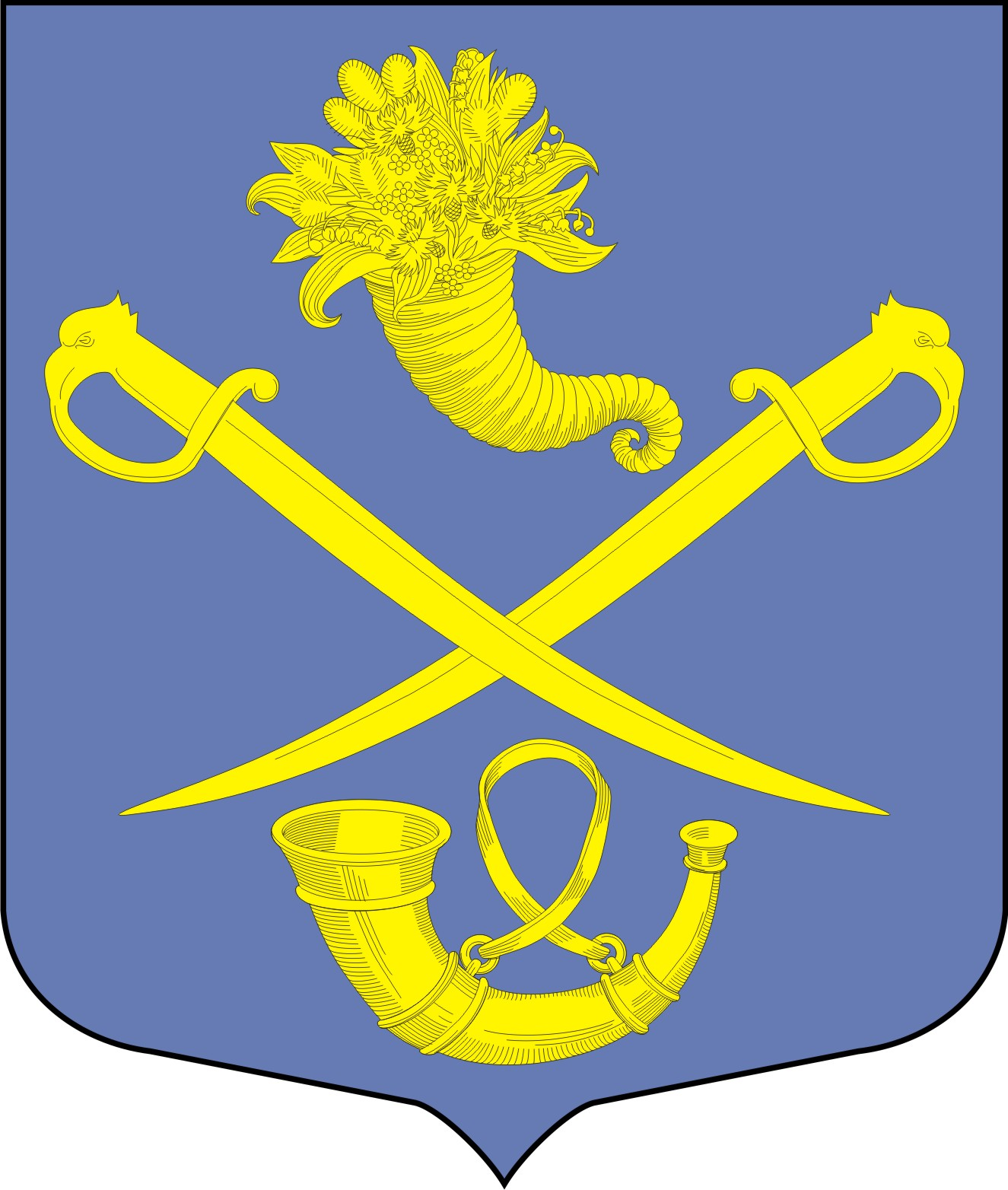 